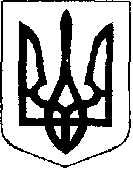 У К Р А Ї Н АЖовківська міська радаЛьвівського району Львівської області___а сесія VIІІ-го демократичного скликанняРІШЕННЯвід           .2023  року    №                                                                        м. ЖовкваПро надання дозволу на розробку  детального плану території земельної ділянки по зміні цільового призначення з «для ведення особистого селянського господарства» на «для будівництва та обслуговування житлового будинку, господарських будівель та споруд» з кадастровим номером 4622782100:19:000:0054 площею 0,876 га, в с. Глинськ Львівського району Львівської області           Розглянувши заяву гр. Сала Михайла Ігоровича номер   С-03-05/113 від 22.02.2023 р., та долучені документи,  керуючись  ст. 12, 39 Земельного Кодексу України, ст. 19, 24 Закону України «Про регулювання містобудівної діяльності», ст. 26 Закону України «Про місцеве самоврядування в Україні»,Законом України «Про архітектурну діяльність» абзацом 6 пунктом 3 розділу II «Прикінцеві та перехідні положення» Закону України «Про внесення змін до деяких законодавчих актів України щодо планування використання земель « 711-IXвід 17.06.2020 (зі змінами внесене ми згідно із Законом « 1423-IХ від 28.04.2021 та 2254-IХ від 12.05.2022), враховуючи висновок постійної комісії з питань земельних відносин, земельного кадастру, планування території, будівництва, архітектури, охорони пам’яток, історичного середовища, природокористування та охорони довкілля, Жовківська міська радаВ И Р І Ш И Л А:1.  Надати дозвіл на розробку  детального плану території земельної ділянки по зміні цільового призначення з «для ведення особистого селянського господарства» на «для будівництва та обслуговування житлового будинку, господарських будівель та споруд» з кадастровим номером 4622782100:19:000:0054 площею 0,876 га, в с. Глинськ Львівського району Львівської області.2.  Зобов’язати виконавчий комітет Жовківської міської ради:      2.1. Виступити замовником розроблення детального плану території та забезпечити організацію його розроблення у відповідності до вимог законодавства.     2.2 Замовити розроблення детального плану території у суб’єкта господарювання, який має право здійснювати розроблення містобудівної документації відповідно до Закону України «Про архітектурну діяльність».     2.3. Забезпечити організацію та проведення громадських слухань детального плану території відповідно до вимог чинного законодавства.     2.4. Подати розроблений детальний план території в установленому законом порядку, зазначений у пункті 1 цього рішення, на затвердження Жовківській міській раді Львівської області.3. Фінансування робіт з розроблення детального плану території провести за рахунок коштів гр. Сала М. І..4. Контроль за виконанням рішення покласти на постійну комісію з питань земельних відносин, земельного кадастру, планування території, будівництва, архітектури, охорони пам’яток, історичного середовища, природокористування та охорони довкілля (Креховець З.М.).Міський голова						Олег ВОЛЬСЬКИЙ 